Flood Plains Hydrology Data Sheet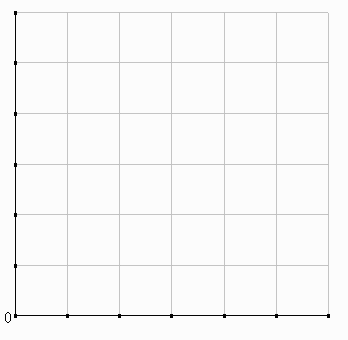 # OF TILE SQUARES# OF SPONGE SQUARESRATIO OF TILES TO SPONGE SQUARESTOTAL % OF NONPOROUS SURFACEAMOUNT OF RAINFALL RUNOFF (mL)1000